République FrançaiseDépartement du Bas RhinArrondissement de Haguenau-WissembourgCOMMUNE DE FORSTFELD----------------------------------------------------------------------------------Extrait du Procès-verbal des délibérations du Conseil Municipal Séance du 08 Avril 2024Table des délibérations 							Forstfeld le 09 avril 2024							Philippe BOEHMLER							Maire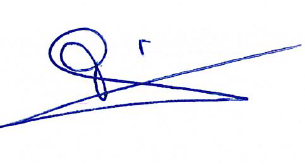 Délibération n°Objet de la délibérationDécision10/2024Approbation du Procès-verbal du 19 février 2024Adoptée à l’unanimité11/2024CFU 2023Adoptée à l’unanimité12/2024Affectation des résultats 2023Adoptée à l’unanimité13/2024Fixation des taux de la fiscalité directe locale pour l’année 2024Adoptée à l’unanimité14/2024Budget Principal 2024Adoptée à l’unanimité15/2024Budget Annexe 2024 – Les Barons de Fleckenstein IIAdoptée à l’unanimité16/2024Mise en place de la prime de pouvoir d’achat exceptionnelleAdoptée à l’unanimité17/2024Transparence des Indemnités des élus pour l’exercice 2023Pour information18/2024Repas Annuel 2024Adoptée à l’unanimité19/2024Contribution annuelle pour le fonctionnement des écoles de KauffenheimAdoptée à l’unanimité20/2024Divers – Convention Orange pour travaux d’enfouissement des réseaux – Impasse des Hirondelles et Rue FinkmattAdoptée à l’unanimité21/2024Divers – Devis Rosace pour travaux d’enfouissement des réseaux – Impasse des Hirondelles et rue FinkmattAdoptée à l’unanimité